Publicado en España el 13/09/2021 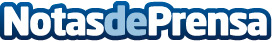 Fersay incorpora tres nuevos soportes de marca propiaCon estos nuevos modelos, ya son 27 las opciones que la compañía brinda para este tipo de artículo en diferentes gamasDatos de contacto:Pura de RojasALLEGRA COMUNICACION91 434 82 29Nota de prensa publicada en: https://www.notasdeprensa.es/fersay-incorpora-tres-nuevos-soportes-de-marca Categorias: Nacional Franquicias Finanzas Marketing Consumo http://www.notasdeprensa.es